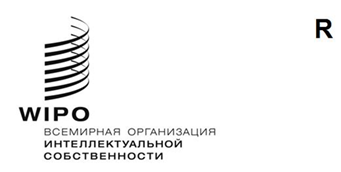 WO/GA/56/1ОРИГИНАЛ: АНГЛИЙСКИЙДАТА: 5 мая 2023 годаГенеральная Ассамблея ВОИСПятьдесят шестая (26-я очередная) сессия
Женева, 6–14 июля 2023 годаСОСТАВ КОМИТЕТА ПО ПРОГРАММЕ И БЮДЖЕТУДокумент подготовлен Секретариатом	Члены Комитета ВОИС по программе и бюджету (КПБ) избираются на двухлетний период.	На своей сессии в октябре 2021 году Генеральная Ассамблея ВОИС единогласно избрала в качестве членов КПБ следующие государства: Алжир, Аргентина, Армения (2021–2022 гг.), Азербайджан (2021–2022 гг.), Бангладеш (2021–2022 гг.), Беларусь (2022–2023 гг.), Бразилия, Канада, Чили, Китай, Колумбия, Чешская Республика, Египет, Сальвадор, Эстония, Франция, Германия, Гана, Греция, Гватемала, Венгрия, Индия, Индонезия (2022–2023 гг.), Иран (Исламская Республика) (2021–2022 гг.), Ирак (2022–2023 гг.), Италия, Ямайка, Япония, Казахстан (2021–2022 гг.), Кения, Кыргызстан (2022–2023 гг.), Малайзия (2021–2022 гг.), Мексика, Монголия (2022–2023 гг.), Марокко, Намибия, Нигерия, Оман (2022–2023 гг.), Пакистан (2021–2022 гг.), Панама, Польша, Катар (2021–2022 гг.), Республика Корея (2021–2022 гг.), Румыния, Российская Федерация, Саудовская Аравия, Сербия, Сингапур (2022–2023 гг.), Словакия, Южная Африка, Испания, Швеция, Швейцария (ex officio), Сирийская Арабская Республика (2022–2023 гг.), Таджикистан (2022–2023 гг.), Тунис, Турция, Туркменистан (2022–2023 гг.), Уганда, Объединенные Арабские Эмираты (2022–2023 гг.), Соединенное Королевство, Соединенные Штаты Америки, Узбекистан (2021–2022 гг.), Вьетнам (2021–2022 гг.) (53).	Поскольку мандат нынешних членов КПБ истекает в текущем году, Генеральной Ассамблее ВОИС необходимо избрать новых членов. В этой связи следует напомнить, что со времени последнего мандата КПБ сроки проведения заседаний Ассамблей государств-членов ВОИС в 2022 году были перенесены с октября на июль. Ввиду этого предлагается избрать новых членов на период с момента закрытия нынешней сессии до завершения следующей очередной сессии Генеральной Ассамблеи в 2025 году.	Генеральной Ассамблее ВОИС предлагается принять решение по вопросу о членстве и составе Комитета по программе и бюджету на период, указанный в пункте 3 документа WO/GA/56/1.[Конец документа]